22.06.2023                                                             №  673  О внесении изменений в постановление № 990 от 15.09.2022 «Об утверждении Порядка и перечня случаев оказания на безвозвратной основе за счет средств бюджета муниципального образования город Киржач Киржачского района Владимирской области дополнительной помощи в проведении капитального ремонта общего имущества в многоквартирных домах».      В соответствии с пунктом 9.3 части 1 статьей 14 Жилищного кодекса Российской Федерации, Федеральным законом от 06.10.2003 №131-Ф3 «Об общих принципах организации местного самоуправления в Российской Федерации», ст.78 Бюджетного кодекса Российской Федерации, постановлением администрации Владимирской области от 05.10.2018 № 742 «Об утверждении порядка и перечня случаев оказания на безвозвратной основе за счет средств областного бюджета дополнительной помощи при возникновении неотложной  необходимости в проведении капитального ремонта общего имущества в многоквартирных домах»П О С Т А Н О В Л Я Ю:Внести изменение в постановление администрации города Киржач от 15.09.2022 № 990 «Об утверждении Порядка и перечня случаев оказания на безвозвратной основе за счет средств  бюджета муниципального образования город  Киржач  Киржачского района  Владимирской области дополнительной помощи в проведении капитального ремонта общего имущества в многоквартирных домах», изложив Приложение к настоящему постановлению «Состав комиссии по осмотру общего имущества многоквартирного дома»  в новой редакции.Контроль за исполнением настоящего постановления возложить на   заместителя главы администрации города Киржач по вопросам жизнеобеспечения.Настоящее постановление вступает в силу со дня его подписания.И.о.главы  администрации                                         М.Н.Мошкова                                         Приложениек постановлению  администрации города Киржач от   22.06.2023  № 673 Составкомиссии по осмотру общего имущества многоквартирного дома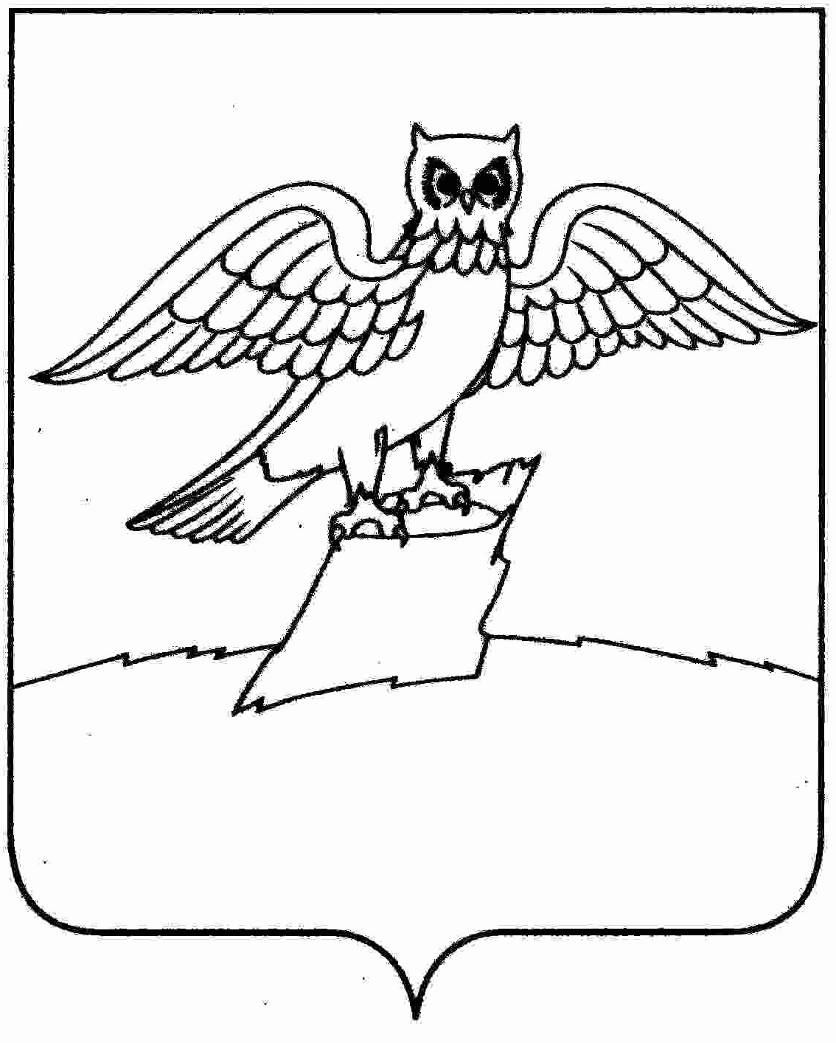  АДМИНИСТРАЦИЯ ГОРОД КИРЖАЧКИРЖАЧСКОГО РАЙОНАП О С Т А Н О В Л Е Н И ЕДиректор управляющей организации ООО «Монолит» Генеральный директорООО УК «Наш Дом Киржач»            А.В.Наумов            Т.В.ЦиглерЗаведующий отделом ЖКХ МКУ «Управление городским хозяйством»            Л.В.ШипинаГлавный специалист отдела государственного  жилищного надзора и лицензионного контроля администрации Киржачского района Владимирской области            О.Н. КучероваПредставитель собственников помещений многоквартирного дома            По согласованиюПредставитель некоммерческой организации «Фонд капитального ремонта многоквартирных домов Владимирской области»            По согласованию